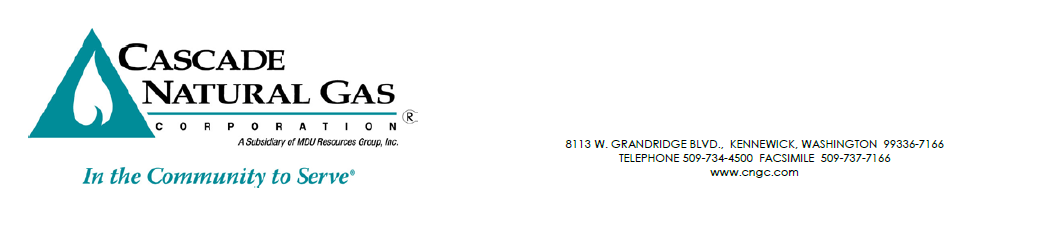 December 14, 2016Mr. Steven V. King, Executive Director & SecretaryWashington Utilities & Transportation CommissionP.O. Box 47250Olympia, WA  98504-7250RE:  Cascade Natural Gas Corporation's Final 2016 Integrated Resource Plan (UG-160453)Dear Mr. King:Pursuant to WAC 480-90-238(4), enclosed for filing is Cascade Natural Gas Corporation’s (Cascade or Company) final 2016 Integrated Resource Plan (IRP or Plan).  As agreed to with WUTC Staff, Cascade is filing the 2016 IRP electronically today with hard copies to follow in the next few days.  Cascade thanks WUTC Staff and the other stakeholders for their focused attention throughout the entire IRP process.  The feedback, suggestions and guidance we received from the public via the Technical Advisory Group (TAG) meetings greatly assisted Cascade in meeting today's milestone on a very ambitious, but necessary, schedule.While the schedule was compressed, Cascade believes the final IRP's content and substance have not been lessened due to the timeline.  Rather, the Cascade IRP team was able to devote the time and analysis to produce what we feel fully complies with the IRP guidelines.   The Company recognizes that external stakeholders will have perspectives and understandings that will further improve future Plans.Again, the Company thanks WUTC Staff and all stakeholders for their beneficial involvement in Cascade’s 2016 IRP process. If you have any questions regarding the Work Plan, please contact me at (509) 734-4589 (email at mark.sellers-vaughn@cngc.com) or at irp@cngc.com.Sincerely,CASCADE NATURAL GAS CORPORATION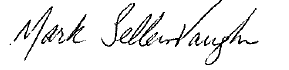 Mark Sellers-VaughnManager, Supply Resource Planning 